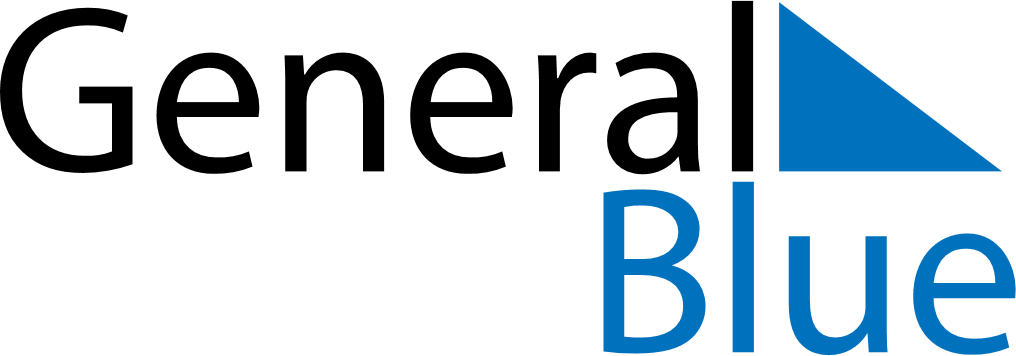 December 2024December 2024December 2024December 2024December 2024December 2024Lhenice, Jihocesky kraj, CzechiaLhenice, Jihocesky kraj, CzechiaLhenice, Jihocesky kraj, CzechiaLhenice, Jihocesky kraj, CzechiaLhenice, Jihocesky kraj, CzechiaLhenice, Jihocesky kraj, CzechiaSunday Monday Tuesday Wednesday Thursday Friday Saturday 1 2 3 4 5 6 7 Sunrise: 7:36 AM Sunset: 4:08 PM Daylight: 8 hours and 32 minutes. Sunrise: 7:37 AM Sunset: 4:08 PM Daylight: 8 hours and 30 minutes. Sunrise: 7:38 AM Sunset: 4:07 PM Daylight: 8 hours and 29 minutes. Sunrise: 7:39 AM Sunset: 4:07 PM Daylight: 8 hours and 27 minutes. Sunrise: 7:41 AM Sunset: 4:07 PM Daylight: 8 hours and 26 minutes. Sunrise: 7:42 AM Sunset: 4:06 PM Daylight: 8 hours and 24 minutes. Sunrise: 7:43 AM Sunset: 4:06 PM Daylight: 8 hours and 23 minutes. 8 9 10 11 12 13 14 Sunrise: 7:44 AM Sunset: 4:06 PM Daylight: 8 hours and 21 minutes. Sunrise: 7:45 AM Sunset: 4:06 PM Daylight: 8 hours and 20 minutes. Sunrise: 7:46 AM Sunset: 4:05 PM Daylight: 8 hours and 19 minutes. Sunrise: 7:47 AM Sunset: 4:05 PM Daylight: 8 hours and 18 minutes. Sunrise: 7:48 AM Sunset: 4:05 PM Daylight: 8 hours and 17 minutes. Sunrise: 7:49 AM Sunset: 4:05 PM Daylight: 8 hours and 16 minutes. Sunrise: 7:50 AM Sunset: 4:06 PM Daylight: 8 hours and 16 minutes. 15 16 17 18 19 20 21 Sunrise: 7:50 AM Sunset: 4:06 PM Daylight: 8 hours and 15 minutes. Sunrise: 7:51 AM Sunset: 4:06 PM Daylight: 8 hours and 14 minutes. Sunrise: 7:52 AM Sunset: 4:06 PM Daylight: 8 hours and 14 minutes. Sunrise: 7:53 AM Sunset: 4:06 PM Daylight: 8 hours and 13 minutes. Sunrise: 7:53 AM Sunset: 4:07 PM Daylight: 8 hours and 13 minutes. Sunrise: 7:54 AM Sunset: 4:07 PM Daylight: 8 hours and 13 minutes. Sunrise: 7:54 AM Sunset: 4:08 PM Daylight: 8 hours and 13 minutes. 22 23 24 25 26 27 28 Sunrise: 7:55 AM Sunset: 4:08 PM Daylight: 8 hours and 13 minutes. Sunrise: 7:55 AM Sunset: 4:09 PM Daylight: 8 hours and 13 minutes. Sunrise: 7:56 AM Sunset: 4:09 PM Daylight: 8 hours and 13 minutes. Sunrise: 7:56 AM Sunset: 4:10 PM Daylight: 8 hours and 14 minutes. Sunrise: 7:56 AM Sunset: 4:11 PM Daylight: 8 hours and 14 minutes. Sunrise: 7:56 AM Sunset: 4:11 PM Daylight: 8 hours and 14 minutes. Sunrise: 7:57 AM Sunset: 4:12 PM Daylight: 8 hours and 15 minutes. 29 30 31 Sunrise: 7:57 AM Sunset: 4:13 PM Daylight: 8 hours and 16 minutes. Sunrise: 7:57 AM Sunset: 4:14 PM Daylight: 8 hours and 16 minutes. Sunrise: 7:57 AM Sunset: 4:15 PM Daylight: 8 hours and 17 minutes. 